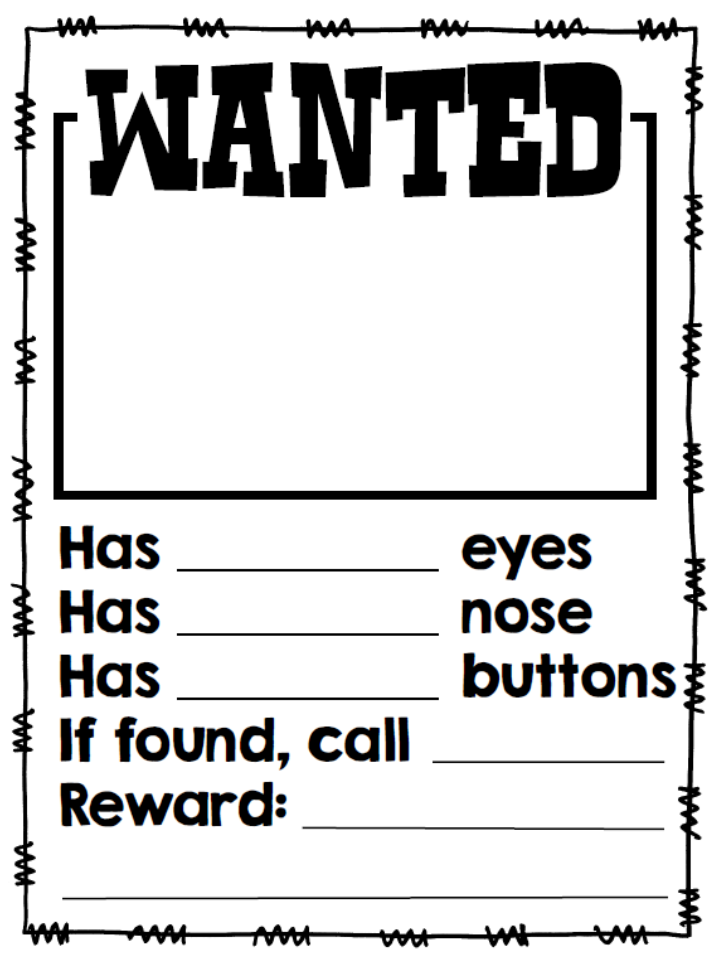 Name:Last Seen:Description: